Supplementary information for:Female preferences for higher vocal effort in Alston’s singing mice 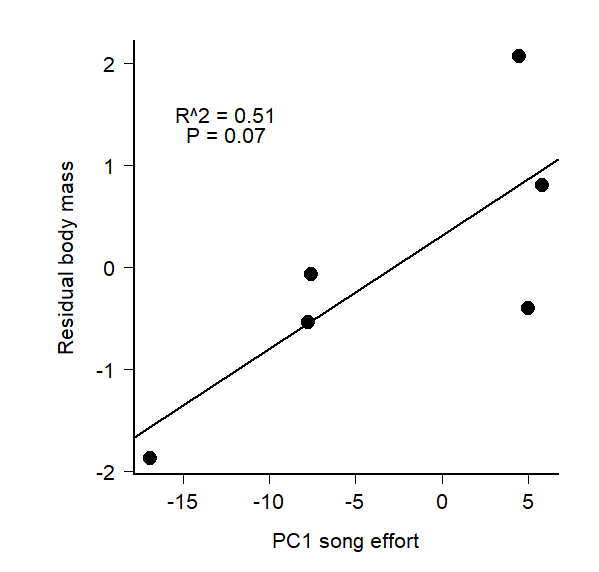 Figure S1. PC1 effort score vs RBM for the stimulus songs